
PERSBERICHT 9 APRIL 2020

KNVI benoemt eerste lichting Fellows

KNVI, de Koninklijke Nederlandse Vereniging van Informatieprofessionals, vraagt prominente leden om zich actief in te zetten voor de vereniging, onder de noemer: ‘Fellow van de KNVI’. De KNVI benoemt de eerste lichting fellows op 9 april 2020. Deze fellows beantwoorden specifieke vragen over het vakgebied van leden van de vereniging, externe stakeholders en de (vak)pers.
Wie zijn de fellows?
Op de website van de KNVI (www.knvi.nl/over-knvi#fellows) publiceren we de naam en expertise van de fellows. De fellows gaan vanuit hun kennis en kunde in op inhoudelijke vragen en geven antwoord via LinkedIn, mail of telefoon via het KNVI-secretariaat.

Meedoen aan maatschappelijk debat
Het benoemen van de fellows past goed bij de ambitie van de KNVI om de bijdrage aan het maatschappelijk debat te vergroten en inhoudelijke onderwerpen te agenderen. Daarnaast wil de KNVI haar positie als dé beroepsorganisatie voor informatieprofessionals verder ontwikkelen.

Actieve rol
De KNVI werkt actief en op meerdere fronten aan het verstevigen van de vereniging en het versterken van de bekendheid van het vakgebied. De KNVI-Linkedinpagina heeft meer dan 6000 volgers en ook onze drie bladen (Informatie Professional (IP), OverheidsDocumentatie (OD) en AGConnect én onze digitale nieuwsbrief IT-Infra) krijgen veel aandacht. Daarnaast laat de KNVI vakgenoten aan het woord en zijn de 30 interessegroepen (zie www.knvi.nl/over-knvi) aan de slag met diverse publicaties. 
Nationaal zijn we betrokken bij de Dutch Digital Agenda, Blockchain Coalition, Nederlandse AI Coalitie en de Human Capital Agenda (HCA) en bij diverse NEN-werkgroepen. Internationaal zijn we actief bij de IFIP, IFLA, CEPIS en ITPE. De vereniging helpt diverse gremia standaarden uit te werken. Samen met diverse stakeholders geeft de KNVI richting aan de ontwikkeling van het vak en initieert  bespreekthema’s die maatschappelijk van belang zijn. 

////////////////////////////////////////////////////////////////////////////////////////////////////////
Over KNVI
KNVI, de Koninklijke Nederlandse Vereniging van Informatieprofessionals, is in Nederland hét platform voor Professionals in Informatiemanagement, Informatietechnologie en Informatievoorziening, waar iedere professional in deze disciplines zich thuis voelt. Informatie speelt een leidende rol speelt in de ontwikkeling van mens en maatschappij. Wij zien het dan ook als onze taak om de ontwikkeling van informatieprofessionals te bevorderen, door samen te werken, te faciliteren, elkaar te ontmoeten, focus aan te brengen en voorop te lopen. Daarbij houden we rekening met onze kernwaarden onafhankelijkheid, integriteit, professionaliteit. 






Noot voor de redactie:

Voor vragen kunt u contact opnemen met:
Wouter Bronsgeest, voorzitter KNVI
via 06 1860 3457 of wouter.bronsgeest@knvi.nl


Voor de meest actuele lijst van de eerste lichting fellows, zie onderstaand schema:

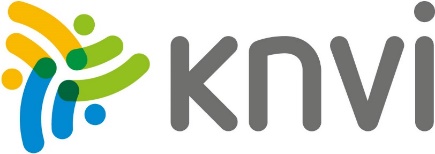 NaamOrganisatie KNVI-rol Prof. dr. Matthias RauterbergTue IFIPProf. dr. Johan JeuringUUIFIPProf. dr. Jos BaetenCWIIFIPProf. dr. Joost KokUTIFIPProf. dr Regina Bernhaupt TueIFIPLeon StrousDNBIFIPKlaas BrongersSolutions4URaad van AdviesMichel WesselingEURRaad van AdviesAnita BosmanHUFellowFrits BussemakerAdviseurFellowArjan van Dijk CMCFellowNatascha van DuurenDe Clercq advocatenIG IT&RechtMr. Victor de PousLegal CounselIG IT&RechtDr. Dirk de WitO&I PartnersIG eHealthIemke Idsingi4UrbanIG Overheid & ITDr. Martin v.d. BergDNBIG ArchitectuurLiesbeth RuoffLRWA -AdviseurIG Digital SkillsDanny GreefhorstArchiXLIG ArchitectuurProf. dr. Abbas ShahimVU en AtosIFIPStella KuinNSRaad van AdviesEric van Dijk AdviseurRaad van AdviesKen van IerlantGreyMatter MattersFellowPaul TeeuwenAdviseurFellowDr. Erik de VriesHAN(lector)Lid KNVIDr. Daniël SmitsDaniël Smit AdviesIG Governance